Национальный проект «Безопасные качественные дороги»Комфортная и безопасная среда для жизни:3 региональных проекта из 3 федеральных проектов реализуется в Кузбассе.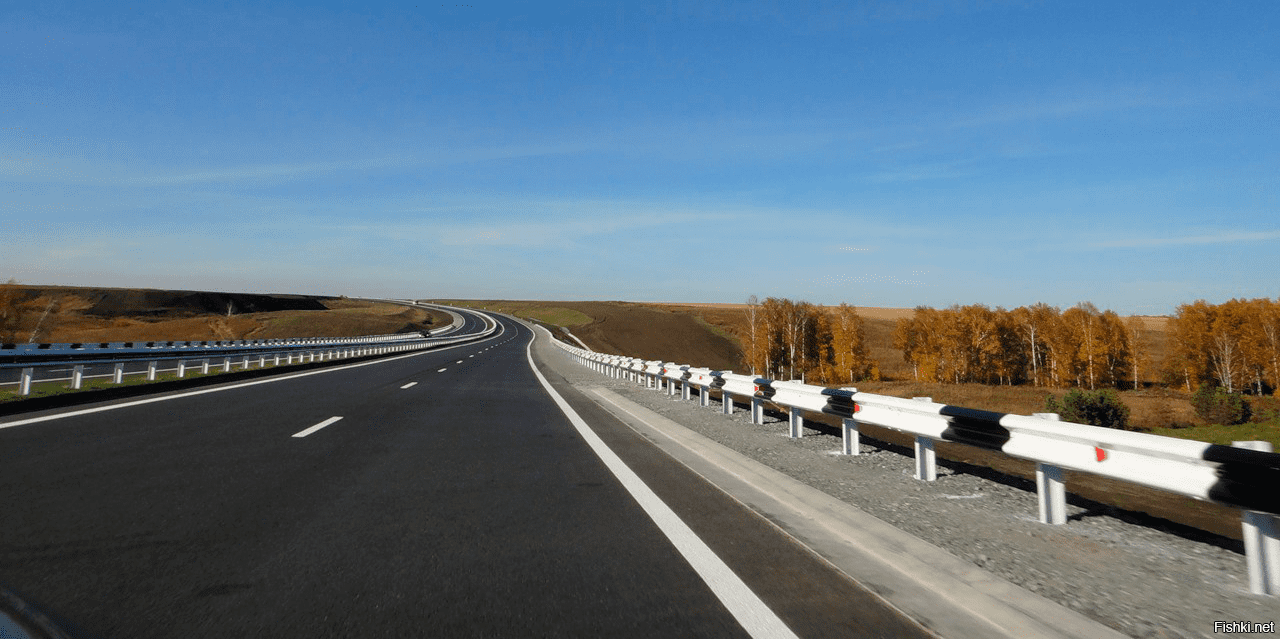 Цели проектаОбеспечение доли дорожной сети в крупнейших городских агломерациях, соответствующей нормативным требованиям, на уровне не менее 85 процентов.ИсточникиНа реализацию мероприятий региональных проектов в 2024 году будет направлено 5 954,89 млн. руб.